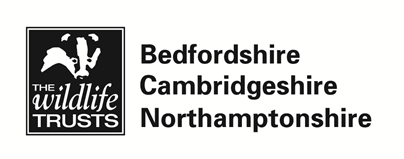 Volunteer Role:  Ely Wildlife Watch volunteer leaderTask Description Updated:  14th September 2018 Approved by:HR ManagerSupport PersonCommunities and Wildlife Officer (3 counties) and current Ely Wildlife Watch volunteer leaders watch@wildlifebcn.org elywildlifewatch@hotmail.co.uk Role PurposeWe are looking for a volunteer who would like to register as a leader for our Ely Wildlife Watch group.  Working as part of a volunteer team, to deliver and support the fun, enjoyable wildlife sessions to children aged 5 to 11 and their families. Specific TasksPlanning and preparing monthly sessions (including activity action plans and risk assessments) Promotion monthly sessionsSupporting delivery of monthly sessionsSkills and Qualities NeededVolunteers will come from a wide range of backgrounds and will have many different qualities and skills.  Essential skills and qualities for this role are:Welcoming and friendly mannerEnjoy working with peopleKeen to engage with families and their children to inspire about wildlife Full Wildlife Watch application form completion required, along with two referees and a DBS check will be carried out by The Wildlife trust BCNCommitmentOngoing commitment to support the planning, preparation, and delivery of monthly Wildlife Watch Group sessions. Support and TrainingA staged induction with the opportunity to see the current volunteers leaders in action and full training will be given, an interest in wildlife is required but an in depth knowledge is notExpectations of  WTBCN Volunteers Willingness to abide by the Wildlife Trust BCN’s Policies and ProceduresWillingness to use support systemsCo-operation with administrative tasks Commitment to attend on-going trainingLocation of volunteeringMonthly sessions run at the pop up park in Ely, meet at Fishermans Car Park, Willow Walk, Ely 